Математика.Краткосрочный план урока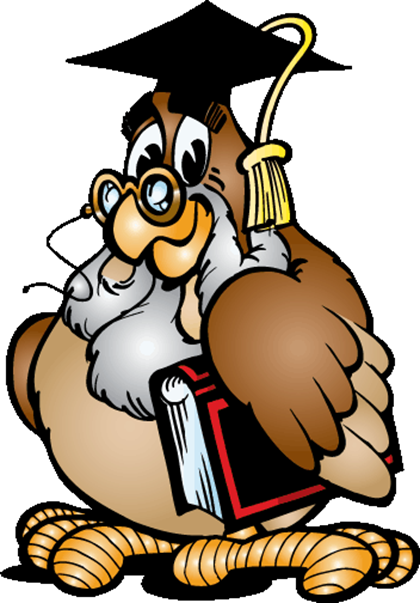 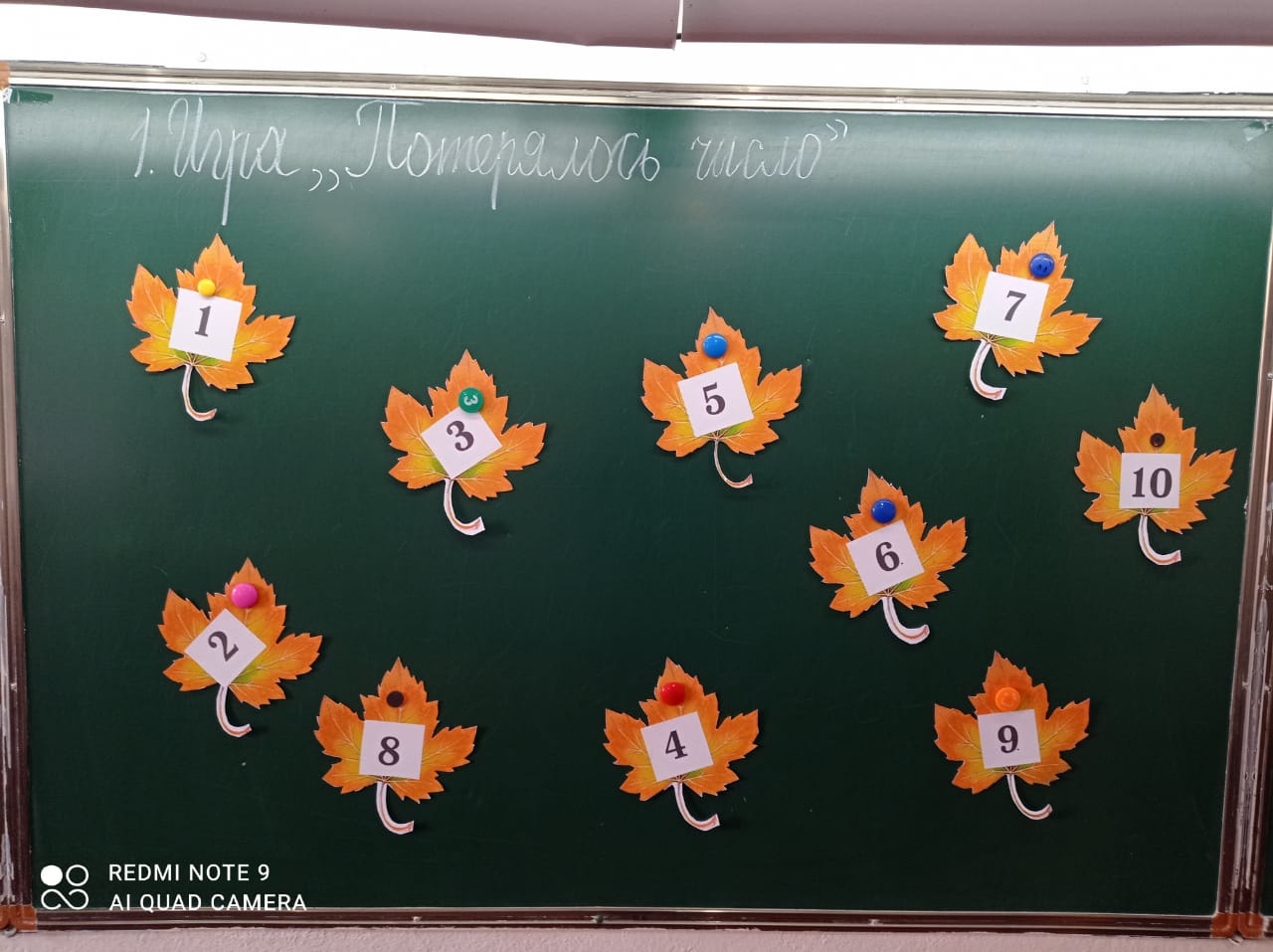 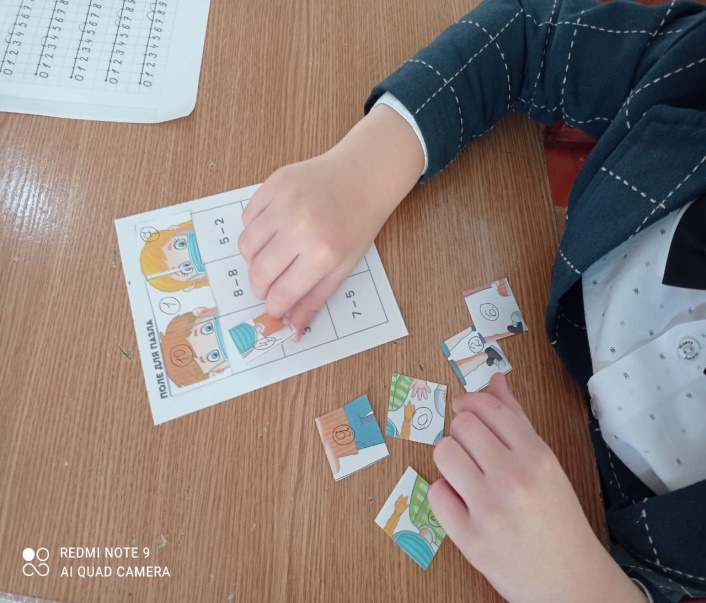 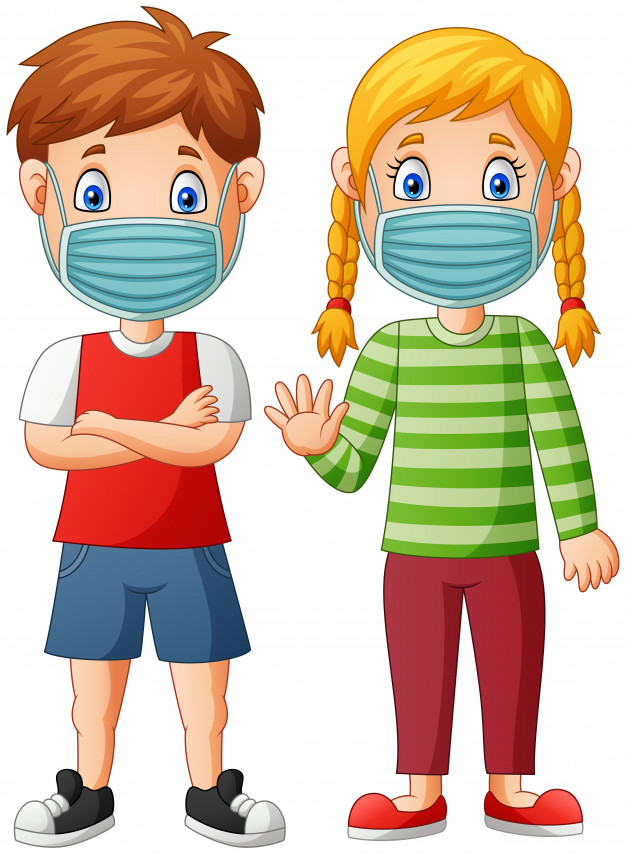 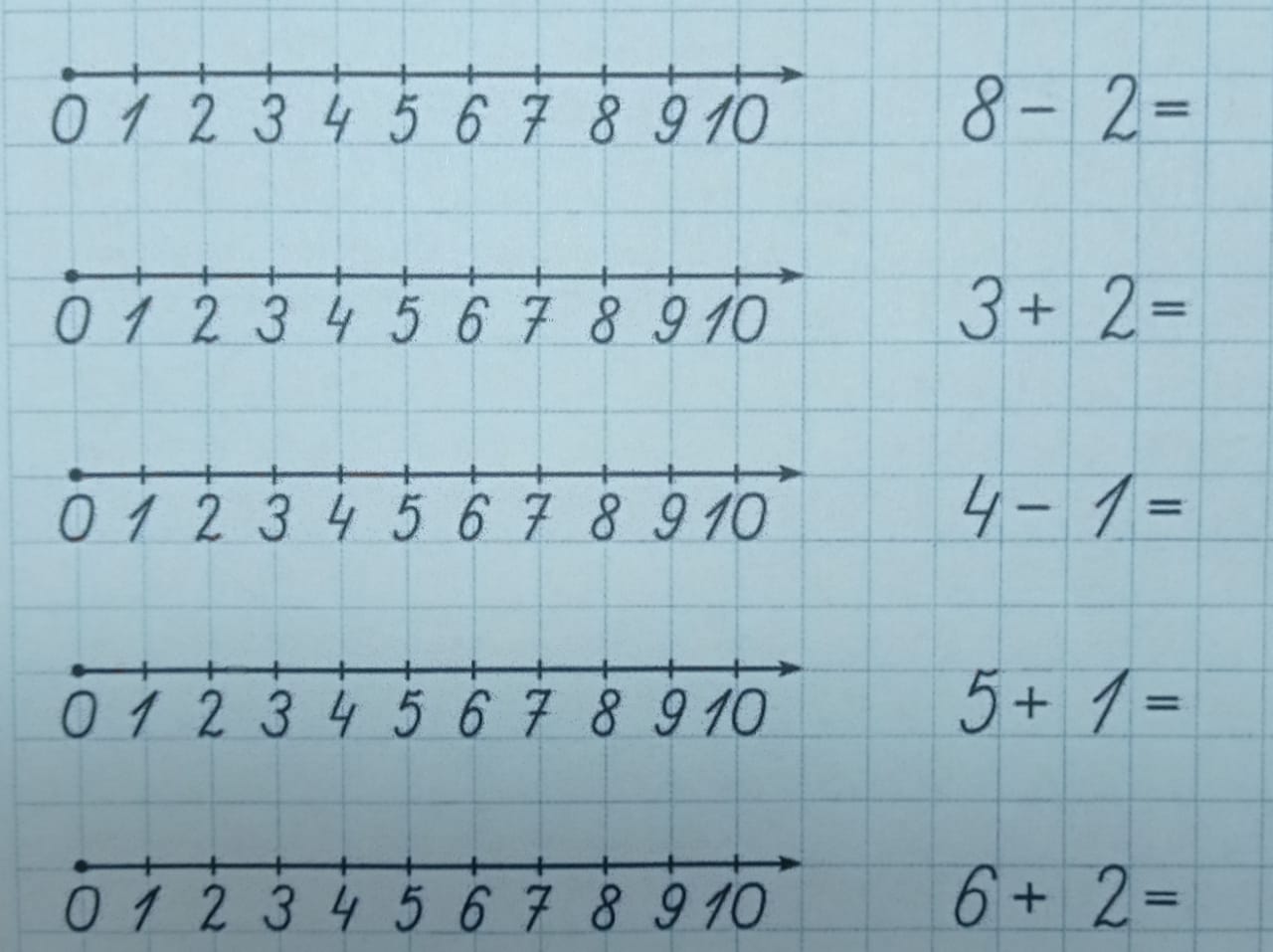 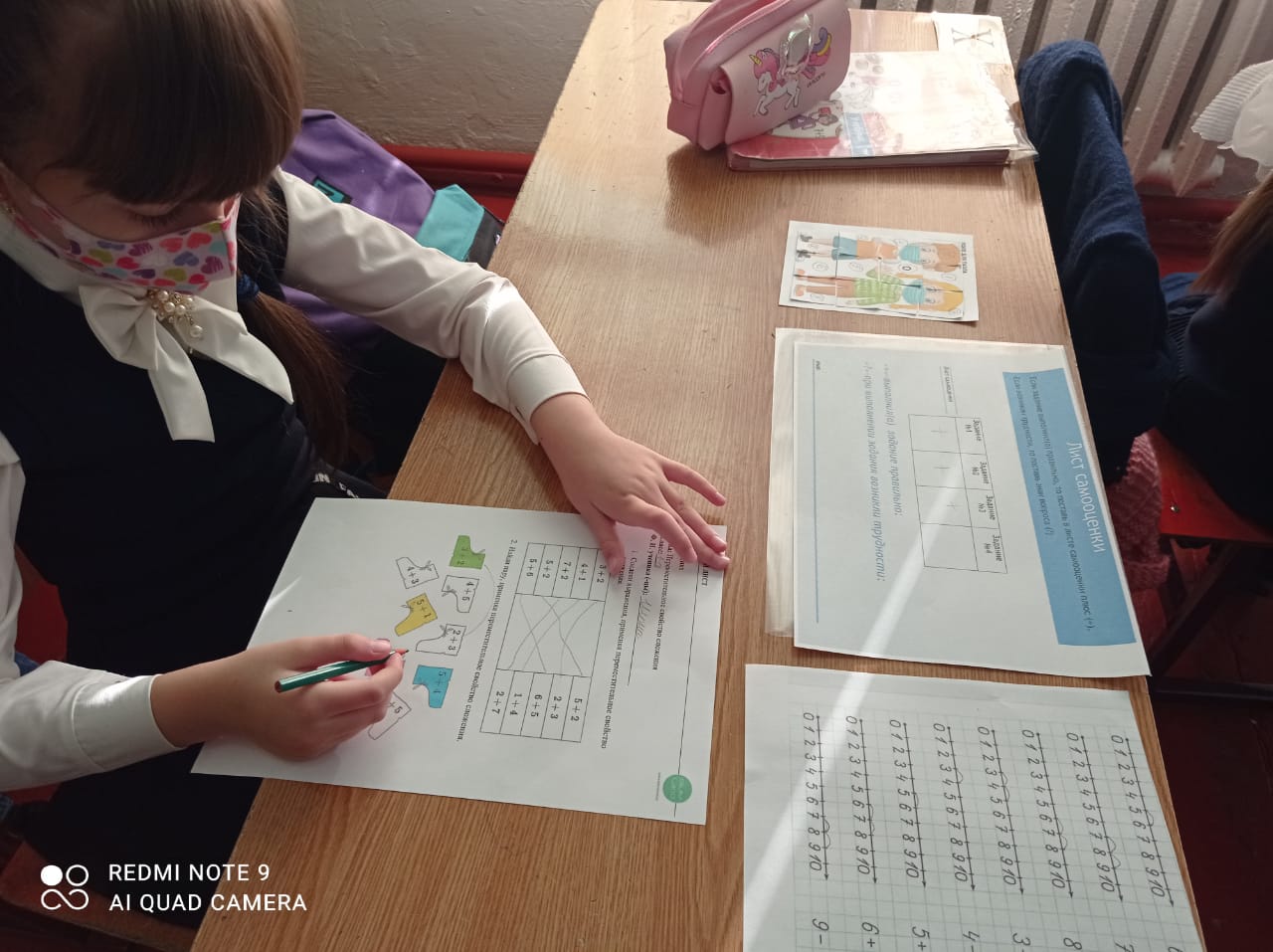 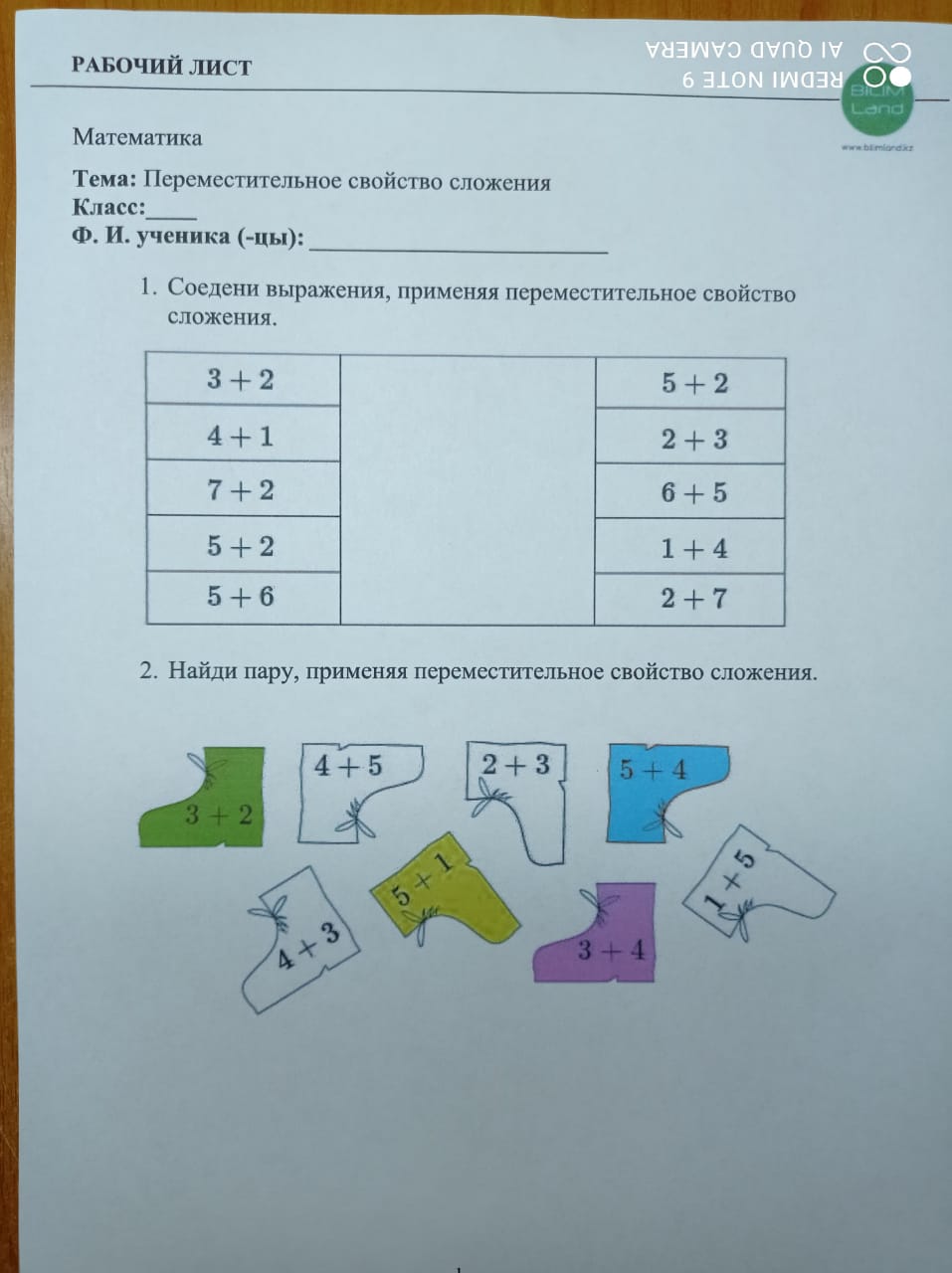 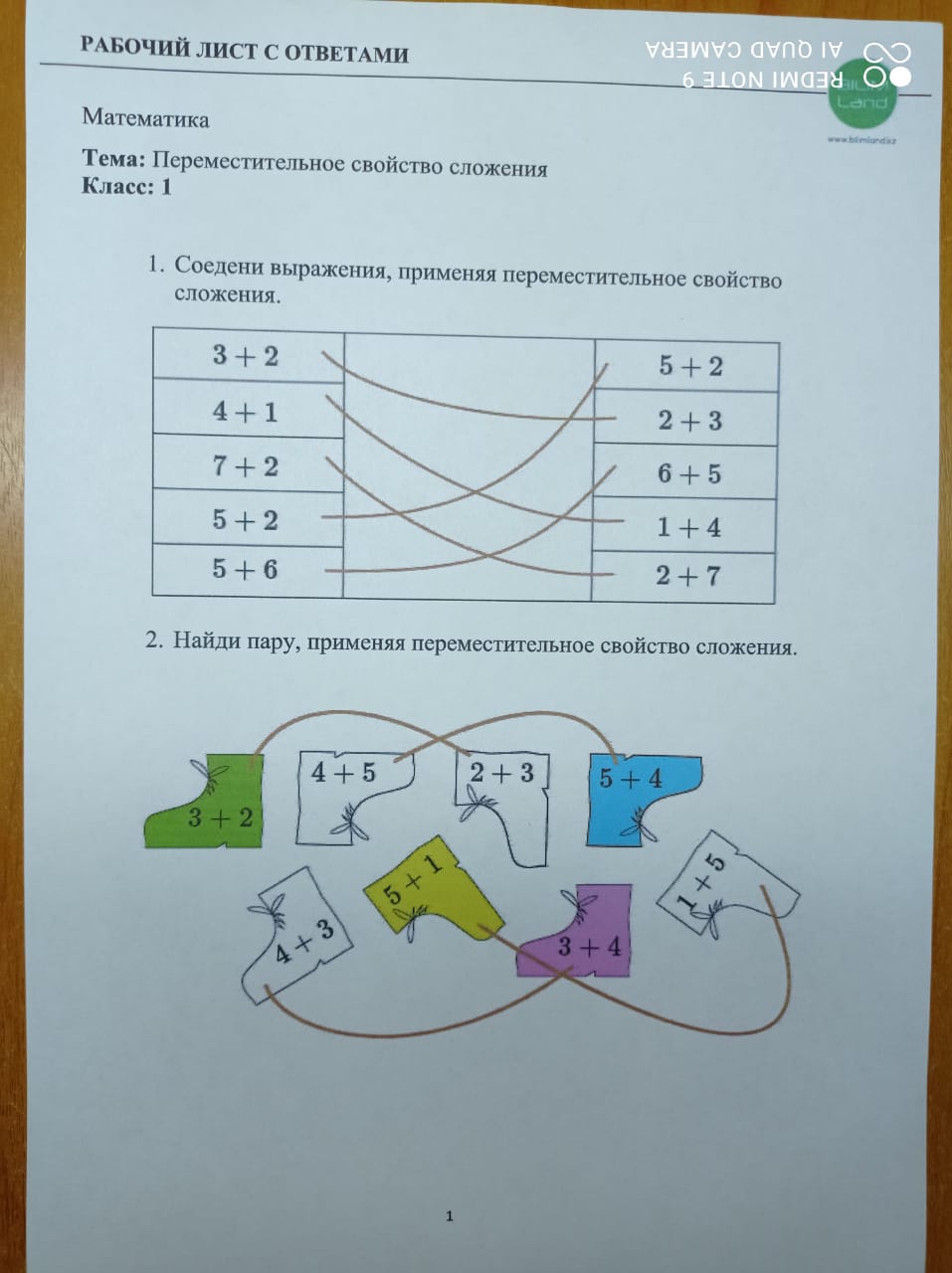 Предмет: МатематикаПредмет: МатематикаШкола: №5Школа: №5Школа: №5Школа: №5Школа: №5Дата: Дата: ФИО учителя: Чумбарева Л.И.ФИО учителя: Чумбарева Л.И.ФИО учителя: Чумбарева Л.И.ФИО учителя: Чумбарева Л.И.ФИО учителя: Чумбарева Л.И.Класс: 1-АКласс: 1-АКоличество присутствующих: Количество присутствующих:  Количество    отсутствующих:              Количество    отсутствующих:              Количество    отсутствующих:             Раздел (сквозная тема):Раздел (сквозная тема):Раздел 2А – Сложение и вычитание в пределах 20Раздел 2А – Сложение и вычитание в пределах 20Раздел 2А – Сложение и вычитание в пределах 20Раздел 2А – Сложение и вычитание в пределах 20Раздел 2А – Сложение и вычитание в пределах 20Тема урока:Тема урока:Переместительное свойство сложенияПереместительное свойство сложенияПереместительное свойство сложенияПереместительное свойство сложенияПереместительное свойство сложенияЦели обучения в соответствии с учебной программой:Цели обучения в соответствии с учебной программой:1.1.2.4 составлять, знать и применять таблицу сложения однозначных чисел без перехода через десяток1.1.2.3 применять переместительное свойство сложения1.1.2.4 составлять, знать и применять таблицу сложения однозначных чисел без перехода через десяток1.1.2.3 применять переместительное свойство сложения1.1.2.4 составлять, знать и применять таблицу сложения однозначных чисел без перехода через десяток1.1.2.3 применять переместительное свойство сложения1.1.2.4 составлять, знать и применять таблицу сложения однозначных чисел без перехода через десяток1.1.2.3 применять переместительное свойство сложения1.1.2.4 составлять, знать и применять таблицу сложения однозначных чисел без перехода через десяток1.1.2.3 применять переместительное свойство сложенияЦели урока:Цели урока:Познакомить учащихся с переместительным свойством сложения.Познакомить учащихся с переместительным свойством сложения.Познакомить учащихся с переместительным свойством сложения.Познакомить учащихся с переместительным свойством сложения.Познакомить учащихся с переместительным свойством сложения.Ход урока:Ход урока:Ход урока:Ход урока:Ход урока:Ход урока:Ход урока:Этап урока/ ВремяДействия педагогаДействия педагогаДействия ученикаДействия ученикаОцениваниеРесурсы1.Начало урока. 0-5 минI.Создание положительного эмоционального настроя. Приветствие гостей.- Сегодня у нас в школе гости и, как гостеприимные хозяева, окажем им внимание      Необычный день у нас      И гостями полон класс      Что гостям сказать нам надо?      (Видеть Вас, мы очень рады)-Перед тем как начать наш урок, приготовим ладошки и повторим движения за мнойЛадошки открыли, все страхи забылиЛуч солнца поймали, сильными сталиЛень сбросили, от себя отбросилиНа место сели, удобно устроилисьНа работу настроились -На парте у вас лежат смайлики настроения, покажите с каким настроением вы пришли сегодня в школу?-Пусть сегодняшний день принесёт нам всем радость общения, успехов вам и удачи. Пусть вам помогут сообразительность, смекалка и те знания, которые вы уже приобрели .I.Создание положительного эмоционального настроя. Приветствие гостей.- Сегодня у нас в школе гости и, как гостеприимные хозяева, окажем им внимание      Необычный день у нас      И гостями полон класс      Что гостям сказать нам надо?      (Видеть Вас, мы очень рады)-Перед тем как начать наш урок, приготовим ладошки и повторим движения за мнойЛадошки открыли, все страхи забылиЛуч солнца поймали, сильными сталиЛень сбросили, от себя отбросилиНа место сели, удобно устроилисьНа работу настроились -На парте у вас лежат смайлики настроения, покажите с каким настроением вы пришли сегодня в школу?-Пусть сегодняшний день принесёт нам всем радость общения, успехов вам и удачи. Пусть вам помогут сообразительность, смекалка и те знания, которые вы уже приобрели .Приветствуют учителя и гостей. Организуют свое рабочее место, проверяют наличие индивидуальных учебных принадлежностейДети выполняют движения за учителемПоказывают смайлики настроенияПриветствуют учителя и гостей. Организуют свое рабочее место, проверяют наличие индивидуальных учебных принадлежностейДети выполняют движения за учителемПоказывают смайлики настроенияСмайлики настроенияПрезентацияПриём «Открытая ладошка»2. Середина урока. 5 – 30 минII.Актуализация жизненного опыта.  -Ребята, к нам на урок с девизом пришла «Мудрая сова»Давайте вместе дружно прочитаем«Каждое маленькое открытие  ведёт к вершине знаний!»-Как вы понимаете эти слова? ( с каждым уроком мы поднимаемся всё выше и выше по лесенке к вершине знаний)-Сегодня на уроке у нас будет новое открытие. Расскажите, как мы это делаем?- А для чего нам новые знания? ( чтобы понять, чего мы ещё не знаем)Цель:1.Познакомить с переместительным свойством сложения                                                                             2.Показать его применение и практическое значениеКритерии оценивания: -научимся применять переместительное свойство сложения;                                                                          -узнаем, меняется ли результат сложения при перемене мест слагаемых;-будем применять таблицу сложения однозначных чисел без перехода через десяток;-Сова принесла нам несколько заданий для повторения1. Игра « Восстанови порядок»-Ребята, подул ветерок и наши числа разлетелись. Надо поставить числа на место, чтобы получился натуральный ряд чисел. Восстановим порядок.2 4 6 7 8 1012345678910 (дети на партах выкладывают числа от 1до 10)-У вас на парте «Лист самооценки» -Если задание выполнили верно, поставьте  (+)-Если возникли трудности, знак вопроса (?)Критерии оценивания:Восстанавливают  натуральный ряд чисел.Дескрипторы:-выкладывают карточки с числами от 1до 10;-дают определение, что называют натуральными числами2. «Арифметические пазлы»-У вас на партах лежит «поле для пазла», вам надо найти значение выражений и положить картинку с числом на подходящий пример.( «Лист самооценки»)Критерии оценивания:Умеют находить значение числовых выражений.Дескрипторы:-находят на «поле для пазла» значение числового выражения;-накладывают картинку с числом на подходящий пример3. Следующее задание  на числовом луче с комментированием. -Мы умеем находить значение выражений при помощи числового луча? («Лист самооценки»)Критерии оценивания:Умеют находить значение выражений в пределах 10 на числовом луче с комментированием.Дескрипторы:-комментируют задание на числовом луче-Сова довольна вашими знаниями. И так, что мы повторили?III.Физминутка  (музыкальная).IV.Вводное задание на подготовку к изучению нового.-Следующий этап нашей работы «Новые знания»- Составьте числовое выражение  по рисунку (улитки слева, справа).3+5=85+3=8- Что заметили?- Как называются числа при сложении? - Что произошло?  - Прочитайте сумму. - Как выдумаете, чему будет равно значение суммы? - Что произошло со слагаемыми? - Изменилось ли значение суммы? - Кто попробует сделать вывод?- Мы сделали открытие. (похлопайте)- Как бы вы назвали это свойство сложения? Мы переместили слагаемые. Это переместительное свойство сложения.V.Физминутка VI. Самостоятельная работа «Найди пару»Соедини выражения, применяя переместительное свойство сложения.Найди пару, применяя переместительное свойство сложения. (Дети находят одинаковые примеры. Соединяют их линией).(«Лист самооценки»)Критерии оценивания:Умеют применять переместительное свойство сложенияДескрипторы:-находят пару, применяя переместительное свойство сложения;-соединяют одинаковые примеры  линией;-работают самостоятельно, выполняя проверку;II.Актуализация жизненного опыта.  -Ребята, к нам на урок с девизом пришла «Мудрая сова»Давайте вместе дружно прочитаем«Каждое маленькое открытие  ведёт к вершине знаний!»-Как вы понимаете эти слова? ( с каждым уроком мы поднимаемся всё выше и выше по лесенке к вершине знаний)-Сегодня на уроке у нас будет новое открытие. Расскажите, как мы это делаем?- А для чего нам новые знания? ( чтобы понять, чего мы ещё не знаем)Цель:1.Познакомить с переместительным свойством сложения                                                                             2.Показать его применение и практическое значениеКритерии оценивания: -научимся применять переместительное свойство сложения;                                                                          -узнаем, меняется ли результат сложения при перемене мест слагаемых;-будем применять таблицу сложения однозначных чисел без перехода через десяток;-Сова принесла нам несколько заданий для повторения1. Игра « Восстанови порядок»-Ребята, подул ветерок и наши числа разлетелись. Надо поставить числа на место, чтобы получился натуральный ряд чисел. Восстановим порядок.2 4 6 7 8 1012345678910 (дети на партах выкладывают числа от 1до 10)-У вас на парте «Лист самооценки» -Если задание выполнили верно, поставьте  (+)-Если возникли трудности, знак вопроса (?)Критерии оценивания:Восстанавливают  натуральный ряд чисел.Дескрипторы:-выкладывают карточки с числами от 1до 10;-дают определение, что называют натуральными числами2. «Арифметические пазлы»-У вас на партах лежит «поле для пазла», вам надо найти значение выражений и положить картинку с числом на подходящий пример.( «Лист самооценки»)Критерии оценивания:Умеют находить значение числовых выражений.Дескрипторы:-находят на «поле для пазла» значение числового выражения;-накладывают картинку с числом на подходящий пример3. Следующее задание  на числовом луче с комментированием. -Мы умеем находить значение выражений при помощи числового луча? («Лист самооценки»)Критерии оценивания:Умеют находить значение выражений в пределах 10 на числовом луче с комментированием.Дескрипторы:-комментируют задание на числовом луче-Сова довольна вашими знаниями. И так, что мы повторили?III.Физминутка  (музыкальная).IV.Вводное задание на подготовку к изучению нового.-Следующий этап нашей работы «Новые знания»- Составьте числовое выражение  по рисунку (улитки слева, справа).3+5=85+3=8- Что заметили?- Как называются числа при сложении? - Что произошло?  - Прочитайте сумму. - Как выдумаете, чему будет равно значение суммы? - Что произошло со слагаемыми? - Изменилось ли значение суммы? - Кто попробует сделать вывод?- Мы сделали открытие. (похлопайте)- Как бы вы назвали это свойство сложения? Мы переместили слагаемые. Это переместительное свойство сложения.V.Физминутка VI. Самостоятельная работа «Найди пару»Соедини выражения, применяя переместительное свойство сложения.Найди пару, применяя переместительное свойство сложения. (Дети находят одинаковые примеры. Соединяют их линией).(«Лист самооценки»)Критерии оценивания:Умеют применять переместительное свойство сложенияДескрипторы:-находят пару, применяя переместительное свойство сложения;-соединяют одинаковые примеры  линией;-работают самостоятельно, выполняя проверку;Отвечают на вопросы учителяОтветы детей1.Сначала всё повторяем2.Затем открываем новые знания1.Натуральный ряд чисел-это числа расположены в порядке возрастания, запись начинается с 1,он  бесконечен. Каждое число больше предыдущего на 1.Учащиеся слушают учителя, отвечают на вопросыСоставляют суммы, считая улиток слева и справа.Замечают, что числа при сложении поменялись местами, а значение не изменилось.-Слагаемое, слагаемое, значение суммы.Делают предположительный вывод о том, что если слагаемые поменять местами, то значение суммы не изменится.Радуются сделанному открытию, хлопают себе.Предполагают, как называется свойство.Работают самостоятельно, выполняют проверкуОтвечают на вопросы учителяОтветы детей1.Сначала всё повторяем2.Затем открываем новые знания1.Натуральный ряд чисел-это числа расположены в порядке возрастания, запись начинается с 1,он  бесконечен. Каждое число больше предыдущего на 1.Учащиеся слушают учителя, отвечают на вопросыСоставляют суммы, считая улиток слева и справа.Замечают, что числа при сложении поменялись местами, а значение не изменилось.-Слагаемое, слагаемое, значение суммы.Делают предположительный вывод о том, что если слагаемые поменять местами, то значение суммы не изменится.Радуются сделанному открытию, хлопают себе.Предполагают, как называется свойство.Работают самостоятельно, выполняют проверкуФОФОДевиз урокаЧисла на осенних листочках«Арифметические пазлы»Числовой отрезокслайдыРабочий листРабочий лист с ответами3. Конец урока. 35-40 мин7.Итог урока. -Какую цель мы поставили на сегодняшнем уроке?-  Достигли ли мы этой цели?-  Какие затруднения были у вас на уроке?-  Что нужно сделать, чтобы эти затруднения не повторялись?Рефлексия.Оцените своё настроение в конце урока.-Если вам на уроке было интересно,легко, увлекательно, возьмите жёлтый лучик и приклейте к солнышку.-Если вам было трудно справляться с заданиями, то возьмите красный лучик и приклейте к нашему солнышку.7.Итог урока. -Какую цель мы поставили на сегодняшнем уроке?-  Достигли ли мы этой цели?-  Какие затруднения были у вас на уроке?-  Что нужно сделать, чтобы эти затруднения не повторялись?Рефлексия.Оцените своё настроение в конце урока.-Если вам на уроке было интересно,легко, увлекательно, возьмите жёлтый лучик и приклейте к солнышку.-Если вам было трудно справляться с заданиями, то возьмите красный лучик и приклейте к нашему солнышку.Отвечают на вопросы учителя, оценивают свою деятельность на урокеОтвечают на вопросы учителя, оценивают свою деятельность на урокеФОКартинки к рефлексии.